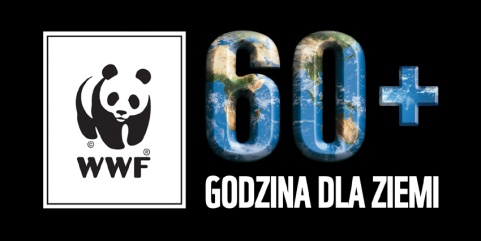 Gorąco zachęcam młodzież gorzowskich szkół ponadpodstawowych i nauczycieli do udziału w akcji „Godzina dla Ziemi WWF”GODZINA DLA ZIEMI  2023Sobota, 25 marca, godz. 20:30Rozpoczyna się wielkie odliczanie do „Godziny dla Ziemi WWF”. Dokładnie o godz. 20.30, w sobotę 25 marca 2023 roku, na całym świecie siedemnasty                      raz zgasną światła podczas niezwykłej akcji zainicjowanej przez organizację ekologiczną WWF.  Symboliczne zgaszenie światła na 60 minut będzie okazją do tego, aby wyrazić troskę                    o środowisko naturalne naszej planety.Podobnie jak w latach poprzednich, tak i w tym roku,  25 marca od godz. 2030 do 2130 zgasną 
po raz trzynasty w Gorzowie iluminacje charakterystycznych budowli naszego miasta, jak  kościół pw. Chrystusa Króla przy ul. Woskowej, Filharmonia, Dominanta, Nova Park i Askana. Wyłączony zostanie też ekran LED przy skrzyżowaniu ulic Chrobrego i Sikorskiego.„Godzina dla Ziemi WWF” jest to wyjątkowa akcja społeczna, która co roku jednoczy miliony ludzi na całym świecie. W ubiegłym roku wśród osób zaangażowanych w to niezwykłe wydarzenie znaleźli się mieszkańcy 180 państw świata, a ponad 13 tys. instalacji rozświetlających zabytki                      i pomniki zostało wyłączonych. W Polsce w akcji wzięło udział ponad 100 miast. Od siedemnastu lat  na świecie i od szesnastu w Polsce, w ostatnią sobotę marca o ustalonej porze – u nas o godz. 20.30, na jedną godzinę wyłączamy wszystkie zbędne urządzenia elektryczne. Nasze miasto przyłączy się do niej w tym roku po raz trzynasty. Dodatkowo, od kilku lat w Polsce Godzina dla Ziemi WWF służy rozwiązywaniu konkretnych problemów ekologicznych. W 2022 r. poświęcono polską edycję walce ze zmianą klimatu i odbyła się  pod hasłem „Razem dla planety”. Tegoroczna edycja Godziny dla Ziemi WWF jest poświęcona walce z zanikiem różnorodności biologicznej czyli wymieraniem gatunków.Najnowszy raport WWF Living Planet Report  mówi o tym, że w ciągu ostatnich 50 lat liczebność populacji gatunków zwierząt zmniejszyła się o 69%. Gatunki te giną m. in. z powodu ciągłej ekspansji człowieka na ich tereny. Kluczowa dla ochrony bioróżnorodności jest ochrona obszarów cennych przyrodniczo, aby stanowiły bezpieczny dom dla zamieszkujących je zwierząt. Dlatego istnieje pilna  konieczność zwiększania istniejących i tworzenia nowych obszarów chronionych. W sobotę 25 marca o godz. 20.30 w całej Polsce zgasną światła w geście solidarności z ideą   ochrony naszego wspólnego domu.Udział w tej kampanii społecznej jest bardzo ważnym gestem każdego z nas.Z wyrazami szacunku Natalia MarcinkiewiczDyrektor Wydziału Ochrony Środowiska i Rolnictwa   Więcej informacji na stronie: https://www.wwf.pl/godzina-dla-ziemi-2023